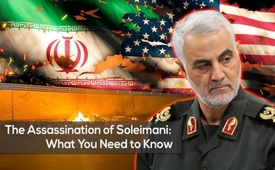 The Assassination of Soleimani: What You Need to Know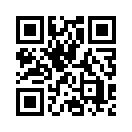 James Corbett interviews Ryan Cristian to discuss his ongoing coverage of the situation surrounding the events that led to the assassination of Soleimani. What is the context of this event, how are we being lied to, and what does it mean for the future of the middle east? Don’t miss this important conversation on the key geopolitical crisis of 2020.-from Ryan Cristian &amp;amp; James CorbettSources:https://www.thelastamericanvagabond.com/
https://www.corbettreport.com/interview-1506-ryan-cristian-on-the-assassination-of-soleimani/This may interest you as well:#Iran-en - www.kla.tv/Iran-enKla.TV – The other news ... free – independent – uncensored ...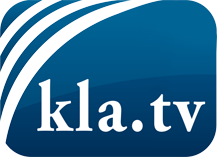 what the media should not keep silent about ...Little heard – by the people, for the people! ...regular News at www.kla.tv/enStay tuned – it’s worth it!Free subscription to our e-mail newsletter here: www.kla.tv/abo-enSecurity advice:Unfortunately countervoices are being censored and suppressed more and more. As long as we don't report according to the ideology and interests of the corporate media, we are constantly at risk, that pretexts will be found to shut down or harm Kla.TV.So join an internet-independent network today! Click here: www.kla.tv/vernetzung&lang=enLicence:    Creative Commons License with Attribution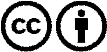 Spreading and reproducing is endorsed if Kla.TV if reference is made to source. No content may be presented out of context.
The use by state-funded institutions is prohibited without written permission from Kla.TV. Infraction will be legally prosecuted.